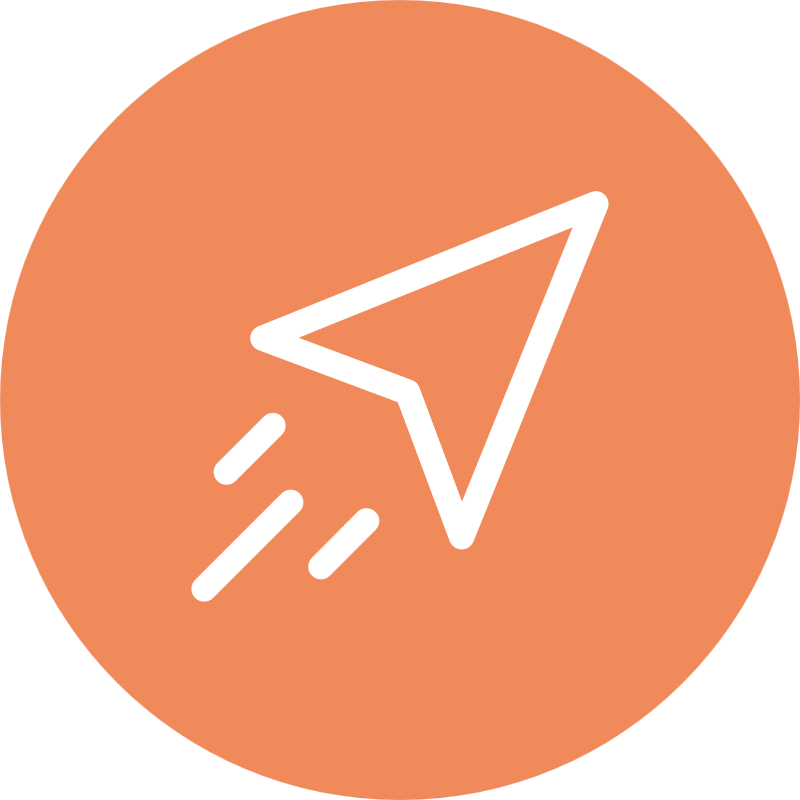 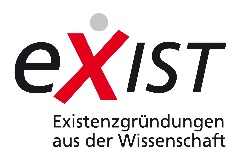 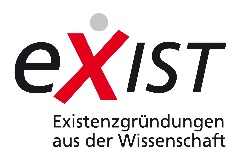 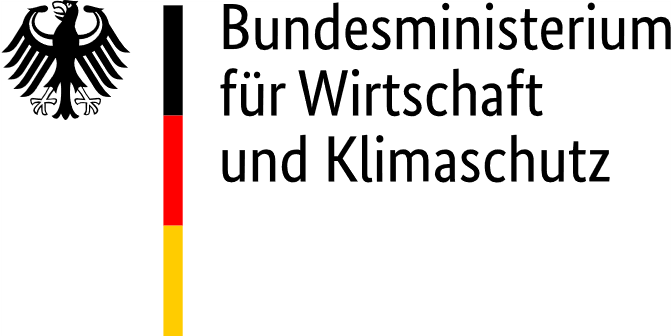 Die Universität Greifswald sowie Hochschulen Neubrandenburg und Stralsund führen im Rahmen der Gründungsinitiative Stapellauf NORD°OST°– gefördert durch das Bundesministerium für Wirtschaft und Klimaschutz im Rahmen des Programms EXIST-Potentiale – den Businessplanwettbewerb SEGEL SETZEN! für die Wissenschaftsregion NordOst durch.Voranmeldung und KurzdarstellungBitte senden Sie die Anmeldung und Kurzdarstellung für eine optionale persönliche Betreuung bis zum 15. Oktober 2022 per E-Mail an:gruenderbuero@uni-greifswald.de		Betreff: Businessplanwettbewerb SEGEL SETZEN!oder postalisch an:ZFF –  c/o GründerbüroWollweberstraße 117489 GreifswaldDie finale Einreichungsfrist der Businesspläne endet am 07. November 2022. Ihre Ausführungen werden selbstverständlich vertraulich behandelt. Alle Personen, die mit Ihrer Idee in Berührung kommen, haben vorher entsprechende Geheimhaltungs-verpflichtungen unterzeichnet.Teilnehmer*innenBitte führen Sie die Namen aller Projektbeteiligten auf, aber geben nur die Kontaktdaten des/der Sprechers/Sprecherin an, dessen/deren Namen Sie bitte unterstreichen.Titel Ihres Geschäftskonzeptes und kurze InhaltsbeschreibungTeilnehmer/-in
(Titel, Name, Vorname)Kategorie (bitte ankreuzen)Wissenschaftler/inAlumnus/AlumnaStudent/-inFakultät bzw. Hochschule
ForschungseinrichtungFachbereichAnschrift (Straße, PLZ, Ort)TelefonFaxE-Mail